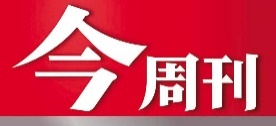                          	/                       貴賓專屬優惠訂購單   M196060126Yes！我要訂閱今周刊雜誌，享以下優惠（請勾選）□紙本一年52期只要2,800元 ；□電子一年52期只要1,999元Yes！我要訂閱今周刊雜誌，享以下優惠（請勾選）□紙本一年52期只要2,800元 ；□電子一年52期只要1,999元信用卡資料卡別：□VISA      □MASTER     □JCB信用卡號：                                                                              有效期限至：20              年            月            訂購日期：      年      月    日持卡人簽名：______________       (同信用卡簽名)            訂購金額：NT                 元   訂戶資料□新訂戶　     □舊訂戶 (訂戶編號：            )收件人：                                  □先生 □小姐收書地址：                                                                             聯絡電話： (日)                   (夜)                        (手機)                     出生日期：______  年______月______日   E-mail：                                          收據抬頭：                                                          收據地址：□同收書地址□收據請寄：                                                                              電匯訂購戶名：今周文化事業股份有限公司  銀行代號：011  行庫：上海商業銀行中山分行  帳號：23-10200-1016378信用卡資料卡別：□VISA      □MASTER     □JCB信用卡號：                                                                              有效期限至：20              年            月            訂購日期：      年      月    日持卡人簽名：______________       (同信用卡簽名)            訂購金額：NT                 元   訂戶資料□新訂戶　     □舊訂戶 (訂戶編號：            )收件人：                                  □先生 □小姐收書地址：                                                                             聯絡電話： (日)                   (夜)                        (手機)                     出生日期：______  年______月______日   E-mail：                                          收據抬頭：                                                          收據地址：□同收書地址□收據請寄：                                                                              電匯訂購戶名：今周文化事業股份有限公司  銀行代號：011  行庫：上海商業銀行中山分行  帳號：23-10200-101637824小時傳真專線：(02) 2531-6438  讀者服務電話：(02) 2581-6196 請按227                                              (請於上班時間09:00~18:00聯絡)24小時傳真專線：(02) 2531-6438  讀者服務電話：(02) 2581-6196 請按227                                              (請於上班時間09:00~18:00聯絡)